Проверка части СВАРИАНТ   601Задание С1В эксперименте установлено, что при температуре воздуха в комнате  на стенке стакана с холодной водой начинается конденсация паров воды из воздуха, если снизить температуру стакана до . По результатам этих экспериментов определите относительную влажность воздуха. Для решения задачи воспользуйтесь таблицей. Изменится ли относительная влажность при повышении температуры воздуха в комнате, если конденсация паров воды из воздуха будет начинается при той же температуре стакана ? Давление и плотность насыщенного водяного пара при различной температуре показано в таблице: 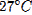 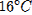 Решение.Задание С2: Небольшая шайба после удара скользит вверх по наклонной плоскости из точки А (см. рисунок).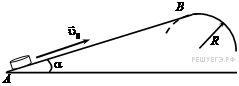 В точке В наклонная плоскость без излома переходит в наружную поверхность горизонтальной трубы радиусом R. Если в точке А скорость шайбы превосходит , то в точке В шайба отрывается от опоры. Длина наклонной плоскости , угол . Коэффициент трения между наклонной плоскостью и шайбой . Найдите внешний радиус трубы R.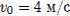 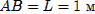 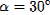 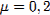 Решение.Баланс механической энергии с учетом работы силы трения выглядит так (начальная кинетическая энергия идет на сообщение телу потенциальной энергии, на тепло, выделяющееся за счет работы силы трения и на новую кинетическую энергию (скорость уменьшилась, но все еще движется)): (1).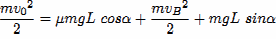 В точке В условием отрыва будет равенство центростремительного ускорения величине нормальной составляющей ускорения свободного падения: (2).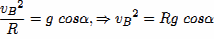 Из (1) и (2) находим внешний радиус трубы R: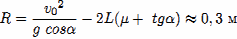 С3В 2012 году зима в Подмосковье была очень холодной, и приходилось использовать системы отопления дачных домов на полную мощность. В одном из них установлено газовое отопительное оборудование с тепловой мощностью 17,5 кВт и КПД 85%, работающее на природном газе — метане . Сколько пришлось заплатить за газ хозяевам дома после месяца (30 дней) отопления в максимальном режиме? Цена газа составляла на этот период 3 рубля 30 копеек за 1 кубометр газа, удельная теплота сгорания метана 50,4 МДж/кг. Можно считать, что объём потреблённого газа измеряется счётчиком при нормальных условиях. Ответ округлите до целого числа рублей в меньшую сторону. 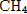 Решение.Метан имеет молярную массу . Согласно уравнению Клапейрона-Менделеева, плотность метана  при нормальных условиях (температура , давление ) равна 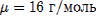 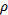 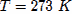 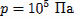 
.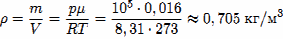 Теплота сгорания метана в пересчёте на кубометр газа равна . КПД газового отопительного оборудования , а тепловая мощность установки , поэтому мощность, выделяющаяся при сгорании газа, равна . 
Таким образом, за месяц (30 суток по 86 400 секунд) потребление энергии составит 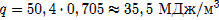 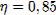 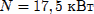 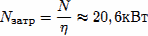 .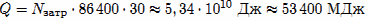 Объем потребленного за месяц газа будет равен , а его цена равна . 

Ответ: хозяевам пришлось заплатить за месяц отопления дома газом 4963 рубля. 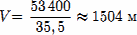 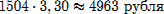 С4Через однородный медный цилиндрический проводник длиной 40 м пропускают постоянный электрический ток. Определите разность потенциалов, если за 15 с проводник нагрелся на 16 К. Изменением сопротивления проводника и рассеянием тепла при его нагревании пренебречь. (Плотность меди , удельное сопротивление , удельная теплоёмкость .)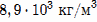 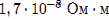 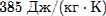 Решение.Количество теплоты согласно закону Джоуля–Ленца:  (1). 
Это количество теплоты затратится на нагревание проводника:  (2), где масса проводника  (3) (S — площадь поперечного сечения проводника). 
Сопротивление проводника:  (4). 
Из (1)—(4), получаем: . 
Ответ: . 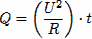 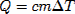 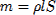 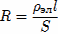 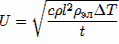 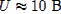 С5На экране наблюдается спектр с помощью дифракционной решетки, имеющей 500 штрихов на миллиметр. Расстояние от решетки до экрана . Спектральная линия в спектре первого порядка отклоняется на расстоянии  от центра экрана. Определите длину волны наблюдаемой спектральной линии.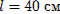 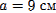 Решение.Переписал условие задачи так, чтобы она была более "понятной". 
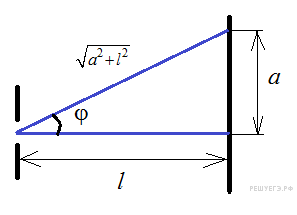 С6Фотон с длиной волны, соответствующей красной границе фотоэффекта, выбивает электрон из металлической пластинки (катода), помещенной в сосуд, из которого откачан воздух. Электрон разгоняется однородным электрическим полем напряженностью . Какой путь пролетел в этом электрическом поле электрон, если он приобрел скорость ? Релятивистские эффекты не учитывать.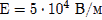 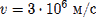 Решение.Уравнение Эйнштейна в данном случае будет иметь вид: , из чего следует, что начальная скорость вылетевшего электрона . Формула, связывающая изменение кинетической энергии частицы с работой силы со стороны электрического поля: . 
Работа силы связана с напряженностью поля и пройденным путем: . Отсюда . 
Ответ: . 
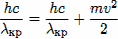 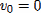 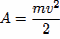 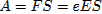 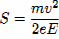 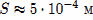 ВАРИАНТ   602Задание С1Каким образом установка батарей отопления под окном помогает выравниванию температур в комнате в зимнее время? Ответ поясните, используя физические закономерности.Решение.1. Перемешивание воздуха и выравнивание его температуры в комнате при работающих батареях происходит за счет конвекции. 
2. В соответствии с уравнением Клапейрона — Менделеева,  или , плотность  воздуха при одном и том же значении p выше у холодного воздуха и ниже у теплого воздуха. Поэтому воздух, нагретый батареей, в соответствии с законом Архимеда поднимается вверх, к окну, а воздух, остывший от соприкосновения с холодным стеклом окна, опускается к батарее для нагрева. Это перемешивание выравнивает температуру в комнате. 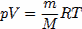 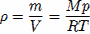 Задание С2В аттракционе человек движется на тележке по рельсам и совершает «мертвую петлю» в вертикальной плоскости. С какой скоростью должна двигаться тележка в верхней точке круговой траектории радиусом 4,9 м, чтобы в этой точке сила давления человека на сидение тележки была равна О Н? Ускорение свободного падения принять равным .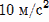 Задание С3На диаграмме представлены измениния давления и объема идеального одноатомного газа. Какое количество теплоты было получено или отдано газом при переходе из состояния 1 в состояние 3?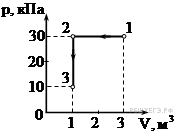 Задание С4В однородном магнитном поле, индукция которого , протон движется перпендикулярно вектору магнитной индукции В по окружности радиусом 5 м. Определите скорость протона.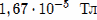 Решение.С5В горизонтальное дно водоема глубиной 3 м вертикально вбита свая, полностью скрытая под водой. При угле падения солнечных лучей на поверхность воды, равном , свая отбрасывает на дно водоема тень длиной 0,8 м. Определите высоту сваи. Коэффициент преломления воды . 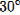 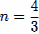 Решение.Согласно рисунку, длина тени L определяется высотой сваи h и углом  между сваей и скользящим по ее вершине лучом света:.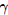 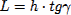 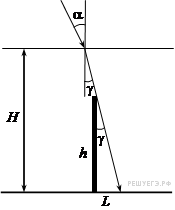 
Этот угол является и углом преломления солнечных лучей на поверхности воды. Согласно закону преломления , , . Следовательно, , а высота сваи . 
Ответ: . 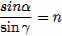 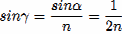 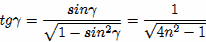 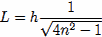 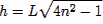 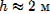 С6Точечный источник света S находится в передней фокальной плоскости собирающей линзы на расстоянии  от ее главной оптической оси. За линзой в ее задней фокальной плоскости находится плоское зеркало (см. рис.). Построить изображение  источника в данной оптической системе и найти расстояние между точками S и . 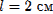 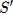 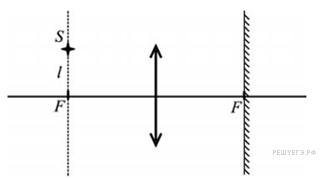 Решение.Лучи от точечного источника S, находящегося в фокальной плоскости собирающей линзы, после линзы образуют пучок параллельных лучей, идущих под таким углом  к главной оптической оси линзы, что  (здесь F — фокусное расстояние данной линзы). 
Согласно закону отражения света, этот пучок отразится от плоского зеркала симметрично относительно перпендикуляра к зеркалу под тем же углом , и пойдет в обратном направлении, к линзе (см. рис.). 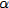 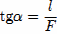 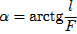 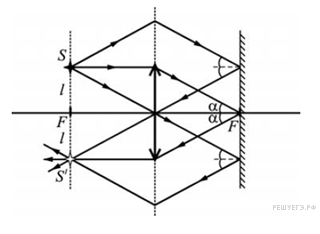 После преломления в собирающей линзе этот параллельный пучок света превратится в сходящийся и сформирует в передней фокальной плоскости изображение  источника в виде точки, расположенной симметрично с S относительно главной оптической оси, то есть также на расстоянии  см от неё. Таким образом, искомое расстояние . 

Ответ: . 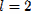 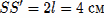 ВАРИАНТ 603Задание С1После толчка льдинка закатилась в яму с гладкими стенками, в которой она может двигаться практически без трения. На рисунке приведен график зависимости энергии взаимодействия льдинки с Землей от её координаты в яме.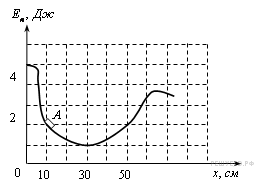 В некоторый момент времени льдинка находилась в точке А с координатой  и двигалась влево, имея кинетическую энергию, равную 2 Дж. Сможет ли льдинка выскользнуть из ямы? Ответ поясните, указав, какие физические закономерности вы использовали для объяснения.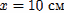 Решение.1) Льдинка сможет выскользнуть из ямы через ее правый край. 
2) Трения при движении льдинки нет, поэтому ее механическая энергия сохраняется. Запас кинетической энергии льдинки в точке A позволяет ей подняться до уровня, где ее потенциальная энергия составит 4 Дж. 
3) Левый край ямы поднят до большей высоты. Следовательно, этого края льдинка не достигнет и заскользит вправо. Правый же край ямы ниже: на верху этого края потенциальная энергия льдинки меньше 4 Дж. Поэтому льдинка выскользнет из ямы через правый край. Шайба массой m начинает движение по желобу AB из точки А из состояния покоя. Точка А расположена выше точки B на высоте . В процессе движения по желобу механическая энергия шайбы из-за трения уменьшается на . В точке B шайба вылетает из желоба под углом  к горизонту и падает на землю в точке D, находящейся на одной горизонтали с точкой B (см. рисунок).. Найдите массу шайбы m. Сопротивлением воздуха пренебречь.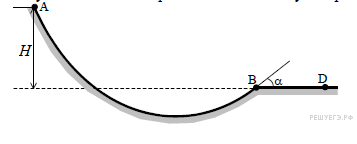 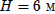 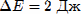 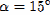 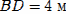 Решение.Скорость шайбы в точке В определяется из баланса ее энергии в точках A и В с учетом потерь на трение: .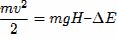 Отсюда . 
Время полета шайбы из точки В в точку D: 
, где  — вертикальная координата шайбы в системе отсчета с началом координат в точке В. 
Отсюда . 
Дальность полета BD определяется из выражения для горизонтальной координаты шайбы в той же системе отсчета: 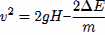 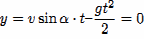 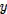 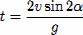 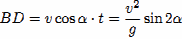 Подставляя в выражение для BD значение , получаем 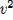 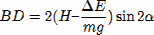 Отсюда масса шайбы: . 
Ответ: .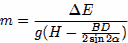 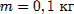 Задание С3На диаграмме представлены изменения давления и объема идеального одноатомного газа. Какое количество теплоты было получено или отдано газом при переходе из состояния 1 в состояние 3?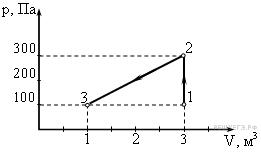 Решение.Задание С4При коротком замыкании клемм аккумулятора сила тока в электрической цепи равна 24 А. При подключении к клеммам аккумулятора электрической лампы с электрическим сопротивлением нити 23 Ом сила тока в электрической цепи равна 1 А. По этим результатам измерений определите ЭДС и внутреннее сопротивление аккумулятора.Решение.Горизонтальный проводящий стержень прямоугольного сечения поступательно движется с ускорением вверх по гладкой наклонной плоскости в вертикальном однородном магнитном поле (см. рисунок).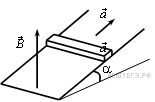 По стержню протекает ток . Угол наклона плоскости . Отношение массы стержня к его длине — 0,1 кг/м. Модуль индукции магнитного поля . Определите ускорение, с которым движется стержень.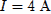 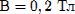 Решение.1. На рисунке показаны силы, действующие на стержень с током: 
- сила тяжести , направленная вертикально вниз; 
- сила реакции опоры , направленная перпендикулярно к наклонной плоскости; 
- сила Ампера , направленная горизонтально вправо, что вытекает из условия задачи. 
2. Модуль силы Ампера  (1), где L — длина стержня. 
3. Систему отсчета, связанную с наклонной плоскостью, считаем инерциальной. 
Для решения задачи достаточно записать второй закон Ньютона в проекциях на ось x (см. рисунок):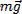 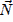 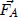 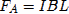 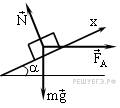  (2), где m — масса стержня. 
Отсюда находим  (3). 
Ответ: . 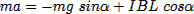 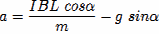 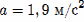 В двух опытах по фотоэффекту металлическая пластинка облучалась светом с длинами волн соответственно  нм и  нм. В этих опытах максимальные скорости фотоэлектронов отличались в  раза. Какова работа выхода с поверхности металла?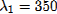 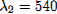 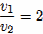 Решение.Уравнение Эйнштейна для фотоэффекта в первом опыте:.    (1)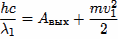 Уравнение Эйнштейна для фотоэффекта во втором опыте:.    (2)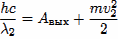 Отношение максимальных скоростей фотоэлектронов: .    (3) 
Решая систему уравнений (1)—(3), получаем: . 
Ответ:   .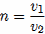 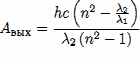 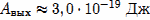 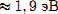 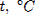 791112131415161921232527294060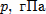 101113141516171822252832364074200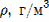 7,78,810,010,711,412,1112,813,616,318,420,623,025,828,751,2130,5№ этапаСодержание этапа решенияОценка в баллах1Водяной пар в воздухе становится насыщенным при температуре . Следовательно, давление р водяного пара в воздухе равно давлению насыщенного пара при температуре , из таблицы 18 гПа. Давление насыщенного водяного пара при температуре  равно 36 гПа.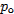 12Относительной влажностью воздуха  называется отношение: . 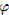 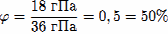 13Относительная влажность при повышении температуры воздуха в комнате уменьшится, так как давление pводяного пара в воздухе остается неизменным, а давление  насыщенного водяного пара при повышении температуры воздуха увеличивается.1Максимальный балл3Критерии оценки выполнения заданияБаллыПриведено полное правильное решение, включающее следующие элементы: 
- правильно записаны формулы, выражающие физические законы, применение которых необходимо для решения задачи выбранным способом (в данном случае — баланс механической энергии с учетом работы сил трения, формула для центростремительного ускорения при движении по окружности); 
- проведены необходимые математические преобразования, приводящие к правильному числовому ответу, и представлен ответ.3- Представлено правильное решение только в общем виде, без каких-либо числовых расчетов.ИЛИ- Правильно записаны необходимые формулы, записан правильный ответ, но не представлены преобразования, приводящие к ответу.ИЛИ- В математических преобразованиях или вычислениях допущена ошибка, которая привела к неверному ответу.2- В решении содержится ошибка в необходимых математических преобразованиях и отсутствуют какие-либо числовые расчеты.ИЛИ- Записаны все исходные формулы, необходимые для решения задачи, но в ОДНОЙ из них допущена ошибка.ИЛИ- Отсутствует одна из формул, необходимых для решения задачи.1Все случаи решения, которые не соответствуют вышеуказанным критериям выставления оценок в 1, 2, 3 балла (использование неприменимого закона, отсутствие более одного исходного уравнения, разрозненные записи и т.п.).0Критерии оценивания выполнения заданияБаллыПриведено полное решение, включающее следующие элементы: I) записаны положения теории и физические законы, закономерности, применение которых необходимо для решения задачи выбранным способом (в данном случае - уравнение Клапейрона-Менделеева, связь массы, объёма и плотности газа, а также формулы для КПД и для выражения энергии через мощность и время); II) описаны все вводимые в решении буквенные обозначения физических величин (за исключением, возможно, обозначений констант, указанных в варианте КИМ, и обозначений, используемых в условии задачи); III) проведены необходимые математические преобразования (допускается вербальное указание на их проведение) и расчёты, приводящие к правильному числовому ответу (допускается решение «по частям» с промежуточными вычислениями); IV) представлен правильный ответ с указанием единиц измерения искомой величины3210Максимальный балл3№ этапаСодержание этапа решенияЧертёж, график, формулаОценка этапа в баллах1Условие первого максимума дифракционной решетки:.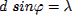 12Значение синуса угла  по условию задачи равно: 
Постоянная решетки равна: . 
.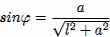 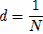 13Длина волны равна: 
Получение правильного числового значения длины волны: . 
.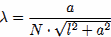 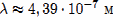 1Максимальный баллМаксимальный балл3Критерии оценки выполнения заданияБаллыПриведено полное правильное решение, включающее следующие элементы: 1) верно записаны формулы, выражающие физические законы, применение которых необходимо для решения задачи выбранным способом (в данном решении — уравнение Эйнштейна для фотоэффекта, формулы для изменения кинетической энергии частицы и для работы электрического поля); 2) проведены необходимые математические преобразования и расчеты, приводящие к правильному числовому ответу, и представлен ответ (включая единицы измерения). При этом допускается решение «по частям» (с промежуточными вычислениями).3Представленное решение содержит п.1 полного решения, но и имеет один из следующих недостатков: - в необходимых математических преобразованиях или вычислениях допущена ошибка;ИЛИ- необходимые математические преобразования и вычисления логически верны, не содержат ошибок, но не закончены;ИЛИ- не представлены преобразования, приводящие к ответу, но записан правильный числовой ответ или ответ в общем виде;ИЛИ- решение содержит ошибку в необходимых математических преобразованиях и не доведено до числового ответа.2Представлены записи, соответствующие одному из следующих случаев: - представлены только положения и формулы, выражающие физические законы, применение которых необходимо для решения задачи, без каких-либо преобразований с их использованием, направленных на решение задачи, и ответа;ИЛИ- в решении отсутствует ОДНА из исходных формул, необходимая для решения задачи (или утверждение, лежащее в основе решения), но присутствуют логически верные преобразования с имеющимися формулами, направленные на решение задачи.ИЛИ- в ОДНОЙ из исходных формул, необходимых для решения задачи (или утверждении, лежащем в основе решения), допущена ошибка, но присутствуют логически верные преобразования с имеющимися формулами, направленные на решение задачи.1Все случаи решения, которые не соответствуют вышеуказанным критериям выставления оценок в 1, 2, 3 балла.0Критерии оценки выполнения заданияБаллыПриведено полное правильное решение, включающее следующие элементы: 
- верно указаны физические явления и законы (в данном случае — конвекция, зависимость плотности газа от температуры при постоянном давлении, закон Архимеда) и дан верный ответ; 
- приведены рассуждения, приводящие к правильному ответу.3Представлено правильное решение и получен верный ответ, но 
- указаны не все физические явления или законы, необходимые для полного правильного ответа;ИЛИ- не представлены рассуждения, приводящие к ответу.2- Правильно указаны физические явления или законы, но в рассуждениях содержится ошибка, которая привела к неверному ответу. ИЛИ- Содержится только правильное указание на физические явления или законы. ИЛИ- Представлен только правильный ответ. 1Все случаи решения, которые не соответствуют вышеуказанным критериям выставления оценок в 1, 2, 3 балла. 0№ этапаСодержание этапа решенияЧертёж, график, формулаОценка этапа в баллах1При движении по окружности согласно второму закону Ньютона равнодействующая силы тяжести и силы упругости создает центростремительное ускорение. Сила P давления на сидение по третьему закону Ньютона равна по модулю силе N упругости, действующей на человека. 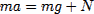 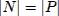 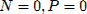 12Из кинематических условий центростремительное ускорение равно: 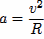 13Из уравнений пунктов 1 и 2 следует: 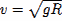 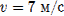 1Максимальный баллМаксимальный балл3№ этапаСодержание этапа решенияЧертёж, график, формулаОценка этапа в баллах1При переходе из начального в конечное состояние объем газа уменьшился, внешние силы над газом совершили работу А. Выполняется первый закон термодинамики. Переданное газу количество теплоты Q равно разности изменения внутренней энергии газа  и работы А, совершенной над газом.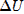 ; 
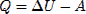 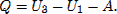 12Внутренняя энергия идеального газа в состояниях 1 и 3 выражается через значения давления и объема газа. Работа А при переходе газа из состояния 1 в состояние 3 равна площади под графиком диаграммы в единицах (р, V):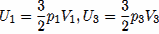 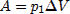 13Получение правильного численного значения количества теплоты. Отрицательное значение величины Q означает, что газ отдал количество теплоты Q.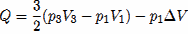 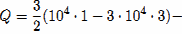 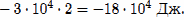 1Максимальный баллМаксимальный балл3№ этапаСодержание этапа решенияЧертёж, график, формулаОценка этапа в баллах1Записано уравнение связывающее на основе второго закона Ньютона силу Лоренца, действующую на протон, с модулем центростремительного ускорения:.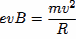 12Уравнение преобразовано к виду, устанавливающему связь между скоростью электрона и радиусом орбиты:.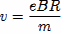 13Подставлены значения физических величин и получен ответ в числовой форме: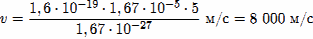 1Максимальный баллМаксимальный балл3Критерии оценки выполнения заданияБаллыПриведено полное правильное решение, включающее следующие элементы: 1) верно записаны формулы, выражающие физические законы, применение которых необходимо для решения задачи выбранным способом; 2) проведены необходимые математические преобразования и расчеты, приводящие к правильному числовому ответу, и представлен ответ (включая единицы измерения). При этом допускается решение «по частям» (с промежуточными вычислениями).3Представленное решение содержит п.1 полного решения, но и имеет один из следующих недостатков: - в необходимых математических преобразованиях или вычислениях допущена ошибка;ИЛИ- необходимые математические преобразования и вычисления логически верны, не содержат ошибок, но не закончены;ИЛИ- не представлены преобразования, приводящие к ответу, но записан правильный числовой ответ или ответ в общем виде;ИЛИ- решение содержит ошибку в необходимых математических преобразованиях и не доведено до числового ответа.2Представлены записи, соответствующие одному из следующих случаев: - представлены только положения и формулы, выражающие физические законы, применение которых необходимо для решения задачи, без каких-либо преобразований с их использованием, направленных на решение задачи, и ответа;ИЛИ- в решении отсутствует ОДНА из исходных формул, необходимая для решения задачи (или утверждение, лежащее в основе решения), но присутствуют логически верные преобразования с имеющимися формулами, направленные на решение задачи.ИЛИ- в ОДНОЙ из исходных формул, необходимых для решения задачи (или утверждении, лежащем в основе решения), допущена ошибка, но присутствуют логически верные преобразования с имеющимися формулами, направленные на решение задачи.1Все случаи решения, которые не соответствуют вышеуказанным критериям выставления оценок в 1, 2, 3 балла.0Критерии оценивания выполнения заданияБаллыПриведено полное решение, включающее следующие элементы: I) применены положения теории и физические законы, закономерности, применение которых необходимо для решения задачи выбранным способом (в данном случае - правила построения изображения точечного источника света в тонкой линзе и закон отражения света); II) указаны цели использования в решении каждого из записанных положений и законов; III) описаны все вводимые в решение буквенные обозначения физических величин (за исключением, возможно, обозначений констант, указанных в варианте КИМ и обозначений, используемых в условии задачи); IV) проведены необходимые математические преобразования (допускается вербальное указание на их проведение) и расчеты, приводящие к правильному числовому ответу (допускается решение "по частям" с промежуточными вычислениями); V) представлен правильный ответ с указанием единиц измерения искомой величины; VI) представлен схематический рисунок, поясняющий решение.3210Максимальный балл3Критерии оценки выполнения заданияБаллыПриведено полное правильное решение, включающее правильный ответ, и полное верное объяснение с указанием наблюдаемых явлений и законов.3Приведено решение и дан верный ответ, но имеется один из следующих недостатков: 
- в объяснении содержатся лишь общие рассуждения без привязки к конкретной ситуации задачи, хотя указаны все необходимые физические явления и законы;ИЛИ
- рассуждения, приводящие к ответу, представлены не в полном объеме или в них содержатся логические недочеты;ИЛИ- указаны не все физические явления и законы, необходимые для полного правильного решения. 2Представлены записи, соответствующие одному из следующих случаев: 
- приведены рассуждения с указанием на физические явления и законы, но дан неверный или неполный ответ;ИЛИ- приведены рассуждения с указанием на физические явления и законы, но ответ не дан;ИЛИ- представлен только правильный ответ без обоснований.1Все случаи решения, которые не соответствуют вышеуказанным критериям выставления оценок в 1, 2, 3 балла. 0Критерии оценки выполнения заданияБаллыПриведено полное правильное решение, включающее правильный ответ (в данном случае – п.1), и полное верное объяснение (в данном случае – п.2–3) с указанием наблюдаемых явлений (магнитное поле полосового магнита, действие магнитного поля на проводник с током) и законов (в данном случае – определение направления силы Ампера).3Приведено решение и дан верный ответ, но имеется один из следующих недостатков: 
— В объяснении содержатся лишь общие рассуждения без привязки к конкретной ситуации задачи, хотя указаны все необходимые физические явления и законы. 
   ИЛИ 
— Рассуждения, приводящие к ответу, представлены не в полном объеме или в них содержатся логические недочеты. 
   ИЛИ 
— Указаны не все физические явления и законы, необходимые для полного правильного решения.2Представлены записи, соответствующие одному из следующих случаев: 
— Приведены рассуждения с указанием на физические явления и законы, но дан неверный или неполный ответ. 
   ИЛИ 
— Приведены рассуждения с указанием на физические явления и законы, но ответ не дан. 
   ИЛИ 
— Представлен только правильный ответ без обоснований.1Все случаи решения, которые не соответствуют вышеуказанным критериям выставления оценок в 1, 2, 3 балла.0№ этапаСодержание этапа решенияЧертёж, график, формулаОценка этапа в баллах1При переходе из начального в конечное состояние объем газа уменьшился, внешние силы над газом совершили работу А. Выполняется первый закон термодинамики. Переданное газу количество теплоты Q равно разности изменения внутренней энергии газа  и работы А, совершенной над газом.; 
12Внутренняя энергия идеального газа в состояниях 1 и 3 выражается через значения давления и объема газа. Работа А при переходе газа из состояния 1 в состояние 3 равна площади под графиком диаграммы в единицах (р, V).. 
.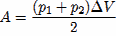 13Получение правильного численного значения количества теплоты. Отрицательное значение величины Q означает, что газ отдал количество теплоты Q.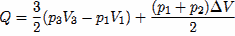 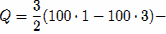 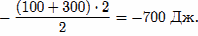 1Максимальный баллМаксимальный балл3№ этапаСодержание этапа решенияЧертёж, график, формулаОценка этапа в баллах1Записан закон Ома для полной цепи в случае подключения внешнего элемента цепи и в случае короткого замыкания:; .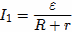 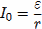 12Решена система уравнений в общем виде:, , ,, .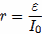 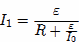 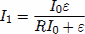 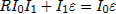 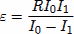 13Получен ответ в числовой форме:, .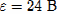 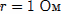 1Максимальный баллМаксимальный балл3Критерии оценки выполнения заданияБаллыПриведено полное правильное решение, включающее следующие элементы: 1) верно записаны формулы, выражающие физические законы, применение которых необходимо для решения задачи выбранным способом (в данном решении — выражение для силы Ампера и второй закон Ньютона); 2) проведены необходимые математические преобразования и расчеты, приводящие к правильному числовому ответу, и представлен ответ (включая единицы измерения). При этом допускается решение «по частям» (с промежуточными вычислениями).3Представленное решение содержит п.1 полного решения, но и имеет один из следующих недостатков: - в необходимых математических преобразованиях или вычислениях допущена ошибка;ИЛИ- необходимые математические преобразования и вычисления логически верны, не содержат ошибок, но не закончены;ИЛИ- не представлены преобразования, приводящие к ответу, но записан правильный числовой ответ или ответ в общем виде;ИЛИ- решение содержит ошибку в необходимых математических преобразованиях и не доведено до числового ответа.2Представлены записи, соответствующие одному из следующих случаев: - представлены только положения и формулы, выражающие физические законы, применение которых необходимо для решения задачи, без каких-либо преобразований с их использованием, направленных на решение задачи, и ответа;ИЛИ- в решении отсутствует ОДНА из исходных формул, необходимая для решения задачи (или утверждение, лежащее в основе решения), но присутствуют логически верные преобразования с имеющимися формулами, направленные на решение задачи.ИЛИ- в ОДНОЙ из исходных формул, необходимых для решения задачи (или утверждении, лежащем в основе решения), допущена ошибка, но присутствуют логически верные преобразования с имеющимися формулами, направленные на решение задачи.1Все случаи решения, которые не соответствуют вышеуказанным критериям выставления оценок в 1, 2, 3 балла.0Критерии оценки выполнения заданияБаллыПриведено полное правильное решение, включающее следующие элементы: 
1) верно записаны формулы, выражающие физические законы, применение которых необходимо для решения задачи выбранным способом (в данном решении – уравнение Эйнштейна для фотоэффекта и формула, связывающая длину волны электромагнитных волн с частотой); 
2) проведены необходимые математические преобразования и расчеты, приводящие к правильному числовому ответу, и представлен ответ (с указанием единиц измерения); при этом допускается решение «по частям» (с промежуточными вычислениями). 3Представленное решение содержит п.1 полного решения, но и имеет один из следующих недостатков: 
— В необходимых математических преобразованиях или вычислениях допущена ошибка. 
   ИЛИ 
— Необходимые математические преобразования и вычисления логически верны, не содержат ошибок, но не закончены. 
   ИЛИ 
— Не представлены преобразования, приводящие к ответу, но записан правильный числовой ответ или ответ в общем виде. 
   ИЛИ 
— Решение содержит ошибку в необходимых математических преобразованиях и не доведено до числового ответа.2Представлены записи, соответствующие одному из следующих случаев: 
— Представлены только положения и формулы, выражающие физические законы, применение которых необходимо для решения задачи, без каких- либо преобразований с их использованием, направленных на решение задачи, и ответа. 
   ИЛИ 
— В решении отсутствует ОДНА из исходных формул, необходимая для решения задачи (или утверждение, лежащее в основе решения), но присутствуют логически верные преобразования с имеющимися формулами, направленные на решение задачи. 
   ИЛИ 
— В ОДНОЙ из исходных формул, необходимых для решения задачи (или утверждении, лежащем в основе решения), допущена ошибка, но присутствуют логически верные преобразования с имеющимися формулами, направленные на решение задачи.1Все случаи решения, которые не соответствуют вышеуказанным критериям выставления оценок в 1, 2, 3 балла.0